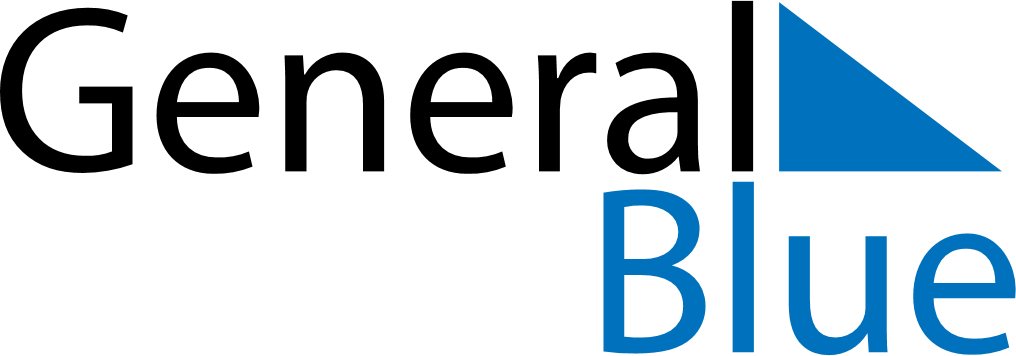 July 2018July 2018July 2018ColombiaColombiaMondayTuesdayWednesdayThursdayFridaySaturdaySunday12345678Saints Peter and Paul910111213141516171819202122Independence Day232425262728293031